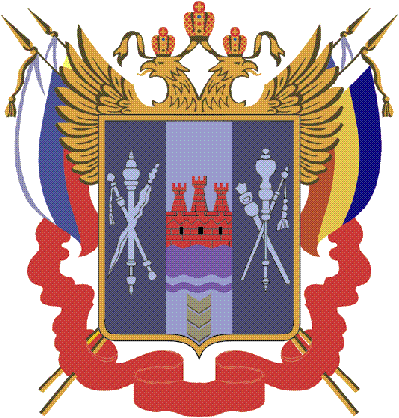 ТЕРРИТОРИАЛЬНАЯ  ИЗБИРАТЕЛЬНАЯ  КОМИССИЯ   ЕГОРЛЫКСКОГО  РАЙОНА  РОСТОВСКОЙ ОБЛАСТИПОСТАНОВЛЕНИЕ              13 января 2014 г.                                                               № 83-1                            ст. ЕгорлыкскаяВ связи с потупившим заявлением Солодовниковой И.В. о невозможности исполнения обязанностей секретаря ТИК Егорлыкского района, заслушав протокол №1 заседания счетной комиссии по выборам секретаря территориальной избирательной комиссии Егорлыкского района, на основании п.2 ст.10 и п.5 ст. 11 Областного закона «О территориальных избирательных комиссиях Ростовской области», Территориальная избирательная комиссия постановляет:Освободить от обязанностей секретаря ТИК Егорлыкского района И.В. Солодовникову (основание – заявление Солодовниковой И.В. от 11.01.2014 г.).Утвердить протокол №1 заседания счетной комиссии о результатах тайного голосования по избранию секретаря территориальной избирательной комиссии Егорлыкского района.Считать избранной на должность секретаря территориальной избирательной комиссии Егорлыкского района Чекункову Наталью Владимировну на срок полномочий территориальной избирательной комиссии.Голосовали: «за» - 9, «против» - 0, «воздержались» - 0.Председатель территориальнойизбирательной комиссии                                     			 В.П. Карнаух  Секретарь  территориальной избирательной комиссии                                                          Н.В. Чекункова      Об избрании секретаря территориальной избирательной комиссии Егорлыкского района  